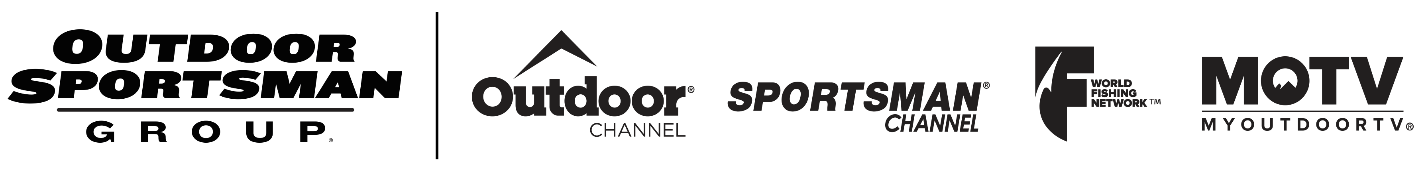 World-Class Competition Now on Sportsman Channel’s “Major League Fishing Big5”  Formally Known as “FLW Fishing,” Major League Fishing Big5 Will Use Five-Biggest-Fish FormatDENVER (July 9, 2021) – From the high-school level to world-class competition, Major League Fishing Big5 includes five tournament circuits using the “five-biggest-fish-format” airing Sundays at 2 p.m. ET on Sportsman Channel.  The Tackle Warehouse Pro Circuit Presented by Bad Boy mowers showcases top professional anglers. Viewers can enjoy action from all of the six regular season stops and the season finale – the Tackle Warehouse TITLE presented by Mercury. From each of the other four circuits: Toyota Series, Phoenix Bass Fishing League, Abu Garcia College Fishing and U.S. Army High School Fishing – the season’s Championship event is also showcased. Watch Major League Fishing Big5 on Sportsman Channel beginning at 2 p.m. ET on Sundays. To find Sportsman Channel in your area, visit: https://www.thesportsmanchannel.com/channelfinder  About Sportsman Channel: Launched in 2003, Sportsman Channel/Sportsman HD/Sportsman Channel Canada (added in 2019) are television and digital media networks fully devoted to honoring a lifestyle that is celebrated by millions of North Americans. A division of Outdoor Sportsman Group, Sportsman Channel/Sportsman Canada delivers entertaining and informative programming that showcases outdoor adventure, hunting and fishing, and illustrates it through unique and authentic storytelling. Sportsman Channel/Sportsman Channel Canada embrace the attitude of celebrating the Great Outdoors in equal measure. Stay connected to Sportsman Channel online at thesportsmanchannel.com, Facebook, Twitter and YouTube. #IAmSportsman. #MyOutdoorTV********MEDIA CONTACT:Outdoor Sportsman Group | 212.852.6646 | OSGPR@outdoorSG.com